Publicado en  el 08/05/2014 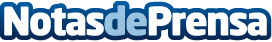 Indra implantará la tecnología de gestión de tráfico para los 18 túneles de la doble calzada Bogotá-Villavicencio en Colombia por 25 mill.€Coviandes ha adjudicado a Indra, la multinacional de consultoría y tecnología número 1 en España y una de las principales de Europa y Latinoamérica, el diseño, instalación y puesta en marcha de los sistemas inteligentes de tráfico (ITS), control y comunicaciones para los nuevos 45 kilómetros de la doble calzada Bogotá-Villavicencio, en Colombia, por un importe cercano a los 25 M€.Datos de contacto:IndraNota de prensa publicada en: https://www.notasdeprensa.es/indra-implantara-la-tecnologia-de-gestion-de_1 Categorias: E-Commerce Otros Servicios Innovación Tecnológica Consultoría http://www.notasdeprensa.es